Publicado en Puerto de La Cruz el 07/06/2021 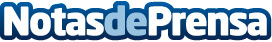 Loro Parque participa en una investigación que logra determinar la edad de los cetáceos a partir de su ADNLos científicos que han participado en el proyecto han desarrollado un reloj epigenético de envejecimiento de odontocetos que puede ser utilizado para los esfuerzos de conservación de especiesDatos de contacto:Natalya RomashkoDepartamento de Comunicación e Imagen922 373 841 Ext. 319Nota de prensa publicada en: https://www.notasdeprensa.es/loro-parque-participa-en-una-investigacion-que Categorias: Canarias Veterinaria Ecología http://www.notasdeprensa.es